　　　　　世界文化遺産・厳島神社（宮島）で行われるヨットレース　　　　　　　　　　第６３回宮島一周レース　公示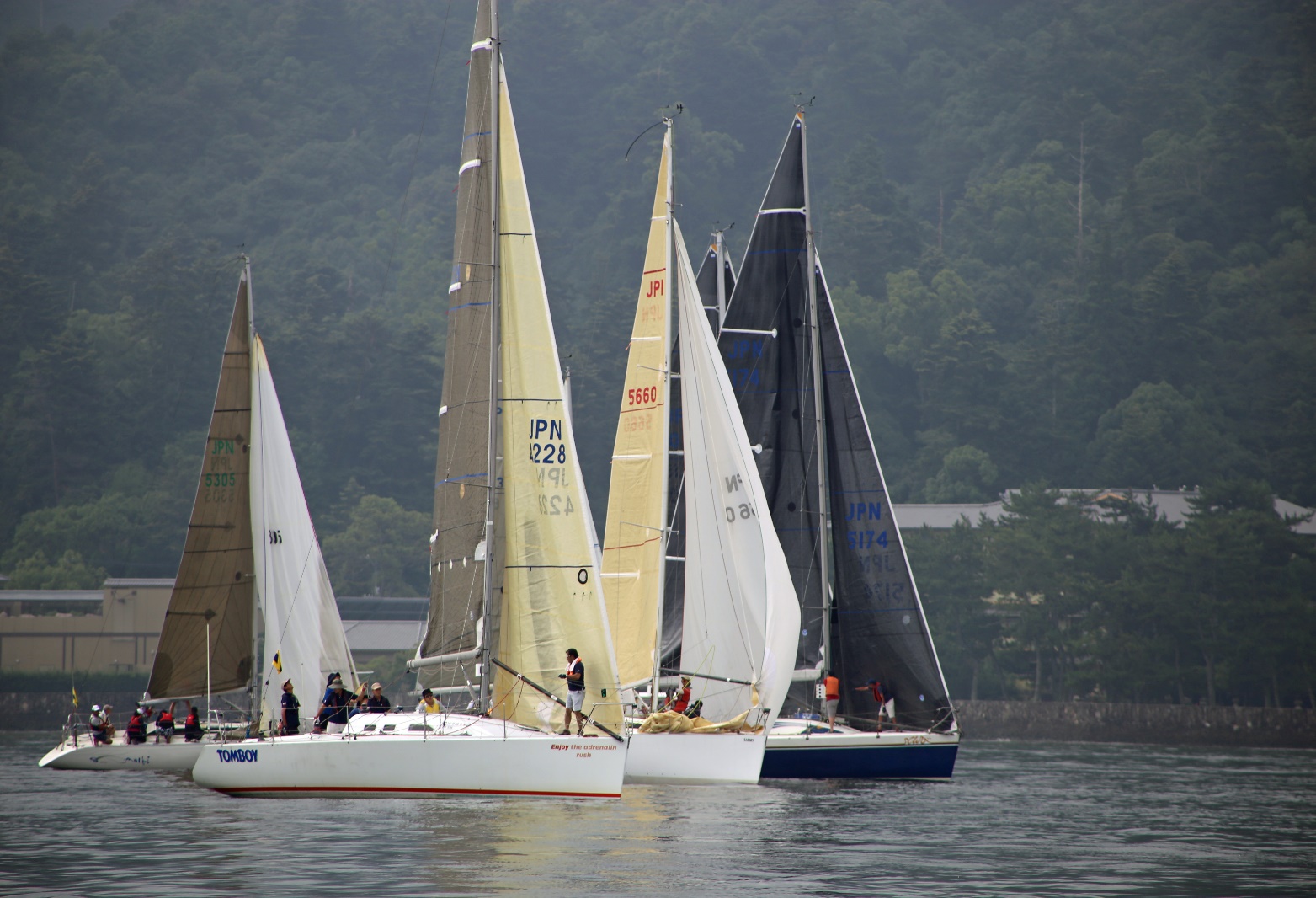 　　　　　　　　主催：㈶日本セーリング連盟・加盟団体・外洋西内海２０２２・海の日記念　第６３回宮島一周ヨットレース　公示組織及び大会役員主催　　㈶日本セーリング連盟　加盟団体　外洋西内海協力　　広島観音マリーナ協賛　　一般財団法人日本モーターボート競走会　宮島支部　https://www.boatrace-miyajima.com　　　 株式会社フォーチュン　https://gill.jp　・　安無量庵（あむらあん） https://amlatti.jp/　　　・オフイス和田・光山商店　https://maritime.nvc-net.com/運営　　外洋西内海　宮島一周ヨットレース実行委員会１　適用規則　　（１）国際セーリング競技規則（2021-2025）　　（２）本レースの公示及び帆走指示書による。２　日程　　２０２２年７月１８日(月)【海の日】　　　８時５５分    全クラス　　スタート予告信号　３　参加資格　　（１）法令及び各ルールを満たす整備がなされた艇で、レース委員会が認めたもの。　　（２）全長６ｍ以上のモノハル・クルーザーヨットである事。　　（３）艇に適合する海技免許所持者が乗り組み、かつ、船舶検査に合格している艇であること。　　（４）レース委員会が決定するレーティング値を承諾する艇であること。     （５）通信手段として、携帯電話を携帯する事。尚携帯電話は、二台以上携行し、常時使用出来ること。４　クラス　　参加艇数によりクラス分類し、尚ダブルハンドル及びクラス分け、レーティングは、レース委員会において決定する。　　クラス分け及びスクラッチ表は外洋西内海ホームページに於いて発表する。５　順位及び修正時間システム　5.1  各クラスとも修正時間（ＣＴ）の少ない艇を上位とし、修正時間が同じの場合はＴＭＦの小さい艇を上位とする。  5.2   第１レース　第２レースの得点を合計し、各クラスにて、順位を決定する。６　賞　　各クラスとも、１位の艇、及びファーストフォーム艇に賞を贈る。７　コース　宮島一周　　 宮島鳥居沖スタート→宮島反時計廻り→杉の浦沖フィニッシュとし、可部島までを第１レース、杉之浦沖までを第２レースとする。（各レースごとに、タイムを計り、順位を決定する。）　　＊詳細は、帆走指示書に掲載する。８　帆走指示書　　帆走指示書は、２０２２/７/１０以降にＪＳＡＦ外洋西内海のホームページで公開する。９　出艇申告・緊急連絡先　　　出艇申告用紙・緊急連絡先を記入の上、７月１６日（土）までにメール・ＦＡＸで事務局に提出する。　　　　　　E-mail:nishinaikai@gmail.com　　　FAX:０８２３－５３－１１７８１０　帰着申告フィニッシュをもって帰着申告とする。　＊ＤP・リタイヤした艇は、速やかに本部船・陸上本部に連絡（電話可）する事。　　　　本部船電話番号　０８０－２９３６－０１６０（金子）　　　　陸上本部　　　　０９０－３１７５－１４６３（小山）１１　表彰・パーティー　　（１）レース終了後、レセプション会場にて発表し表彰を行う。　　（２）７月１８(月)午後６時より　　　　　場所 ： Pachi　Pachi　〒733-0036　広島市西区観音新町４丁目１４－３５　マリーナホップ内　　　　　　　　　　　　　　　　　電話：０８２－５０３－２４０１　　　　＊表彰式では、豪華景品が当たります。入賞には関係なく必ず１名以上の参加をお願いします。　　　（３）パーティ参加料 ：１名　４，０００円　 (当日参加申し込みは、４，５００円)　　　　　　　　　　　　　　小学生以下　１，５００円（当日参加申し込みは、２，０００円）１２　係留本年は観音マリーナ桟橋修理の為、ビジター係留は遠来艇に限り申し込みを受け付ける。開催日前後２週間の使用が出来る為、参加申込書へその旨記入のこと。ビジター係留代金は、レース実行委員会が支払う。　　（２）申し込みのあった艇の係留場所等詳細は、エントリー締め切り後、ホームページに掲載する。　　　　　＊マリーナの利用規程により、桟橋を荷物置き場として使用しないこと。１３　レースの取り消し　　　レース委員会が、コロナ感染状況及び天候などの理由でレース取り消し決定の場合、その後レースは行わない。　この場合、参加料などの払い戻しは行わない。１４　安全及び責任　　レース中、回航中を問わず、艇とその乗員全ての安全責任は各艇のオーナー及び艇長にあり、主催・大会運営・協力・協賛の各団体は、このレースに係わる人的及び物的損害に対して、一切の責任を負わない。 スタートするか否か、また、レースを継続するか否かの決定は、競技者の責任で行う｡１５　ダブルハンドルクラスの電子機器の取り扱いについて　　　ダブルハンドクラスに於ける電子機器（オートパイロット等）の使用を許可する。１６　参加申込方法　　（１）参加申込書に必要事項を記入の上、添付書類を添えてＥメール、ＦＡＸ、郵送にて申し込む事。    　　　　　　　　　　　＊ Ｅメールの場合.pdfか.jpeg形式のファイルのみ添付可。　　（２）申込先　　　　〒７３７－１３７７　呉市倉橋町５８６３－４　ＪＳＡＦ外洋西内海 事務局　　　　　　　　　　　　FAX　 ０８２３－５３－１１７８　　 　Email  nishinaikai@gmail.com　　（３）申込期限　　　２０２１年７月８日（金）　必着　　（４）添付書類　　　・参加費用振り込み伝票のコピー　　（５）参加費用　　　・艇参加料　　ＪＳＡＦ登録艇　　　  　８，５００円　　　　　　　　　　　　　　　　　　　その他の艇　　　　　　　９，５００円　　　　　　　　　　　　＊７月８日以降の申し込みについては　　　　　　　　　　　　　　　　　登録艇：９，５００円　その他の艇：１０，５００円　　（６）費用振込先　　広島銀行　音戸支店　普通預金　３０６８１６６　　　ＪＳＡＦ外洋西内海 レース委員会　　　　　　　　　　　　ｼﾞｰｻﾌ ｶﾞｲﾖｳﾆｼﾅｲｶｲ ﾚｰｽｲｲﾝｶｲ１７　連絡先　　　　　 　　　レースに関する事：JSAF外洋西内海　事務局：小山　悟　携帯：０９０－３１７５－１４６３　　　　　　　　　　FAX　：　０８２３－５３－１１７８　　Ｅmail：  nishinaikai@gmail.com１８　公示・帆走指示書の変更について 　   　　　公示・帆走指示書及変更については７月１７日までに告知しますので各艇は外洋西内海ホームページのチェックをお願いいたします。JSAF外洋西内海のホームページ          http://www.nishinaikai.com　　